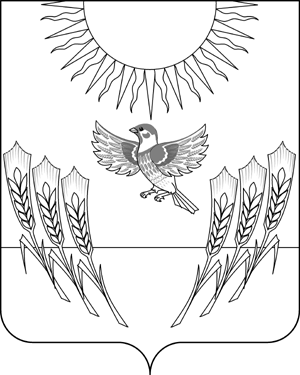 СОВЕТ НАРОДНЫХ ДЕПУТАТОВВоробьевского муниципального района ВОРОНЕЖСКОЙ ОБЛАСТИР Е Ш Е Н И Еот  28.11.2014 г.     № 38		с. ВоробьевкаО внесении изменений в решение Совета народных депутатов Воробьевского муниципального района  от 26.11.2012 г.  №  38 «Об утверждении Положения о Почетном гражданине Воробьевского муниципального района»В соответствии с частью 3 статьи 136 Бюджетного кодекса РФ, представлением Контрольно-счетной палаты Воронежской области от 04.07.2014 г. № 07-428 и в целях приведения решений Совета народных депутатов Воробьевского муниципального района в соответствие законодательству, Совет народных депутатовРЕШИЛ:1. Внести в положение о Почетном гражданине Воробьевского муниципального района утвержденное решением Совета народных депутатов Воробьевского муниципального района  от 26.11.2012 г.  №  38, следующие изменения:1.1. Часть первую статьи 6 дополнить текстом следующего содержания:- ношения соответствующих знаков отличия и нагрудных знаков;- публичного пользования званием «Почетный гражданин Воробьевского муниципального района»;- на внеочередное пользование всеми видами услуг муниципальных культурно-просветительных и спортивно-оздоровительных учреждений, а также муниципальных предприятий;- на посещение культурно-зрелищных и спортивных мероприятий проводимых на территории Воробьевского муниципального района в качестве почетных гостей и их просмотр со специально отведенных муниципальным учреждением и (или) организатором мероприятия мест;- внеочередного обслуживания в медицинских учреждениях района».1.2. Статью 7 признать утратившей силу.2. Настоящее Решение вступает в силу со дня его официального опубликования в муниципальном средстве массовой информации «Воробьевский муниципальный вестник»Глава Воробьевского муниципального района 						В.А. Ласуков